Урок в темі № 6Тема: Ромб, квадрат та їх властивостіМета: працювати над засвоєнням учнями змісту означень, властивостей та ознак ромба і квадрата; сформувати вміння застосовувати властивості, ознаки ромба і квадрата до розв'язування типових задач; розвивати уважність, спостережливість; виховувати культуру математичних записівТип уроку: засвоєння вмінь та навичок.Наочність та обладнання: конспект «Ромб, квадрат».Хід урокуI. Організаційний етапII. Перевірка домашнього завданняПеревірку засвоєння учнями теоретичного матеріалу попереднього уроку можна провести або у формі математичного диктанту, або у формі бесіди за тими самими питаннями, що включені в математичний диктант.Математичний диктант (два учні працюють на відкидних дошках)Чи є прямокутником паралелограм, один із кутів якого прямий?Чи правильно, що кожен прямокутник є паралелограмом?Діагоналі прямокутника АЕКМ перетинаються в точці О. Відрізок АО дорівнює 3 дм. Знайдіть довжину діагоналі ЕМ.Діагоналі чотирикутника рівні. Чи обов'язково цей чотирикутник є прямокутником?Письмова частина домашнього завдання докладно перевіряється тільки в учнів, які потребують додаткової педагогічної уваги; у ході фронтальної перевірки правильності виконання письмових завдань достатньо озвучити твердження, яке було використане під час розв'язування задачі, а також здобуту відповідь.№86 Який факт треба довести? (даний чотирикутник – паралелограм)          Як це зробити? (через ознаку паралельності прямих)III. Формулювання мети і завдань урокуЩоб створити умови для усвідомленого сприйняття учнями логіки вивчення матеріалу, пропонуємо їм проаналізувати, яким чином із довільного паралелограма утворилась нова фігура — прямокутник (якщо всі кути паралелограма «зробити» рівними, то «виходить» прямокутник). Далі вчитель ставить запитання: «Які ще елементи паралелограма можна зробити рівними?» Звісно, більшість учнів дає правильну відповідь (сторони). Після чого формулюється наступне запитання: «Чи існує паралелограм, у якого і сторони, і кути рівні?» Здобувши ствердну відповідь, учитель виділяє таким чином два нові (тобто такі, що раніше не вивчались на уроках геометрії) геометричні об'єкти. Вивчення означення, властивостей та, можливо, ознак цих фігур, опанування способами їх застосування є основною дидактичною метою уроку.IV. Актуалізація опорних знань та вміньЗ метою свідомого розуміння та подальшого засвоєння змісту означень, властивостей, ознак ромба і квадрата слід активізувати знання і вміння учнів щодо означення, властивостей та ознак паралелограма, прямокутника; означення, властивостей та ознак рівнобедреного трикутника.Досягненню цієї мети сприятиме розв'язування усних задач.Виконання усних вправ Яких помилок припустилися під час зображення паралелограма (рис. 1)?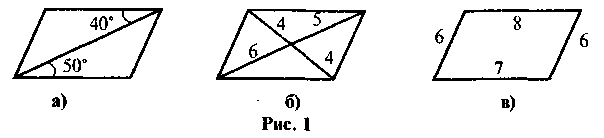 У паралелограмі ABCD AM — бісектриса кута А, ВН — бісектриса кута В (рис. 3). Доведіть, що ВН  АМ.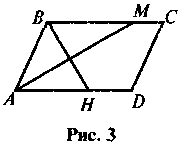 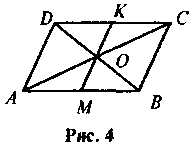 У паралелограмі ABCD через точку перетину діагоналей проведено
відрізок, кінці якого лежать на його сторонах (рис. 4). Доведіть, що
ОМ = ОК.V. Засвоєння знаньVI. Формування первинних умінь Виконання усних вправНазвіть види паралелограмів, у яких: а) усі кути рівні; б) усі сторони рівні; в) діагоналі рівні; г) діагоналі перпендикулярні.Діагоналі ромба ABCD перетинаються в точці О (рис. 5). Назвіть: а) бісектрису трикутника ABD; б) висоту трикутника ABC; в) медіану трикутника BCD.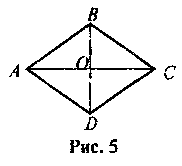 Діагоналі квадрата A BCD перетинаються в точці О. Назвіть усі рівні трикутники, які утворюються при перетині діагоналей. Визначте її вид.№115, 117, 119 (усно)Виконання письмових вправ№121, 125, 131, 138VII. Підсумки урокуЯкі спільні властивості мають ромб і квадрат?Які властивості квадрата не характерні для прямокутника?Чи є квадратом:а) прямокутник ABCD, діагональ AC якого є бісектрисою кута BAD;б) ромб, діагоналі якого рівні;в) паралелограм, діагоналі якого взаємно перпендикулярні;г) чотирикутник, усі сторони якого рівні?VIII. Домашнє завданняВивчити зміст означення, властивостей та ознак ромба і квадрата, § 5 самостійно, створити опорний конспект «Паралелограм. Види паралелограмів»№128, 132, 174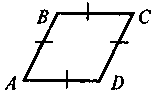 РомбОзначення. Паралелограм, усі сторони якого рівні, називається ромбомРомбОзначення. Паралелограм, усі сторони якого рівні, називається ромбомВластивостіОзнаки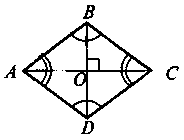 1. Має всі властивості паралелограма, тобто:1) А = С, В = D;2) АО = ОС, ВО = OD1. Якщо ABCD — чотирикутник і AB = BC= CD = AD, то ABCD — ромб2. Якщо A BCD — ромб, АС і BD — діагоналі, то:1) ACBD,2) OAD = OAB.
ODA = ODC2. Якщо ABCD — паралелограм і АВ = ВС, то ABCD — ромб3. Якщо ABCD — паралелограм і ACBD, то ABCD - ромб4. Якщо ABCD — паралелограм і АС — бісектриса кутів А і С, то ABCD - ромбКвадратКвадратКвадрат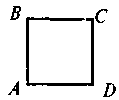 Означення. Прямокутник, усі сторони якого рівні, називається квадратом.Означення. Ромб, усі кути якого прямі, називається квадратомОзначення. Прямокутник, усі сторони якого рівні, називається квадратом.Означення. Ромб, усі кути якого прямі, називається квадратом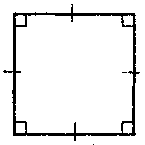 Властивості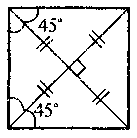 Має всі властивості прямокутника і ромба